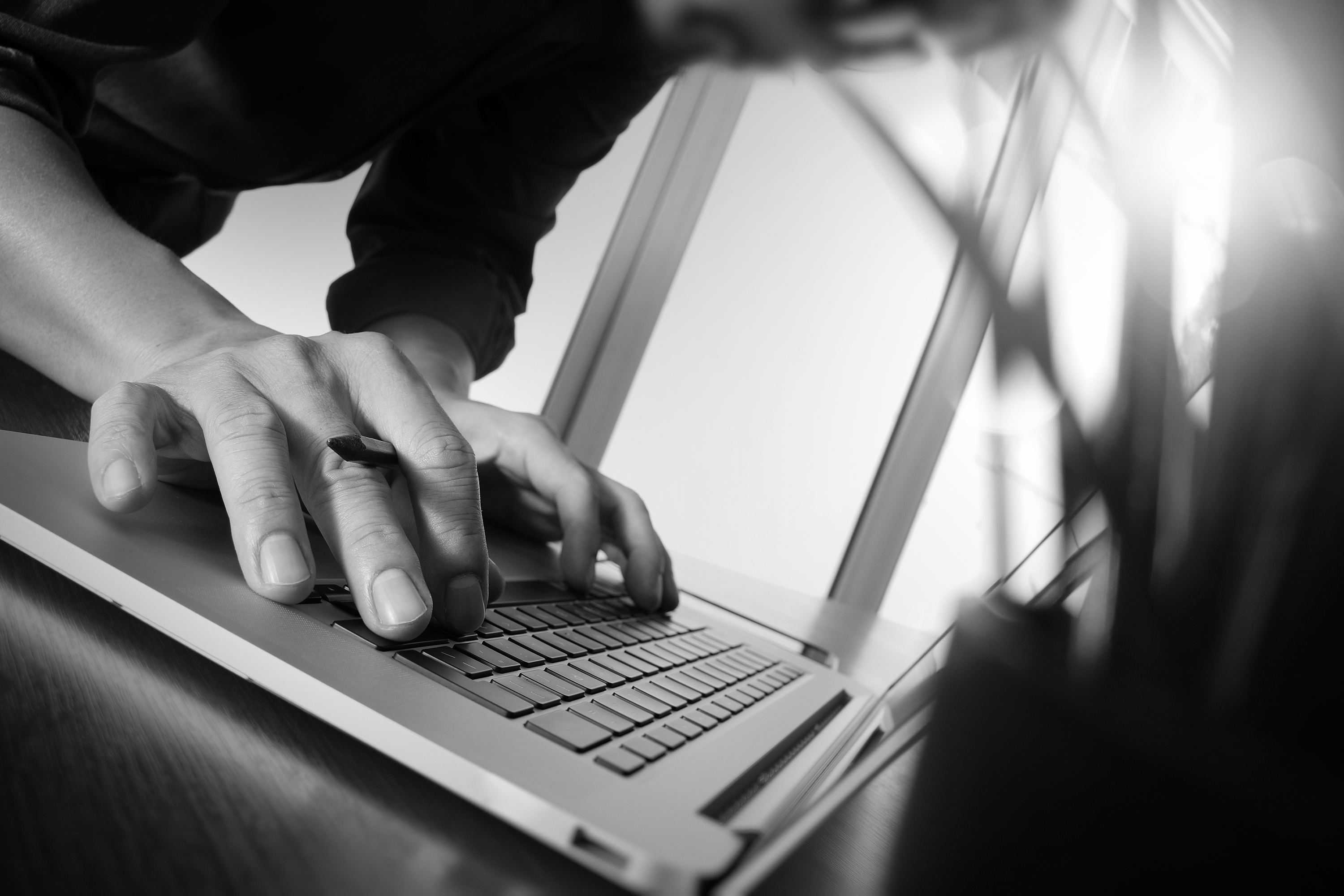 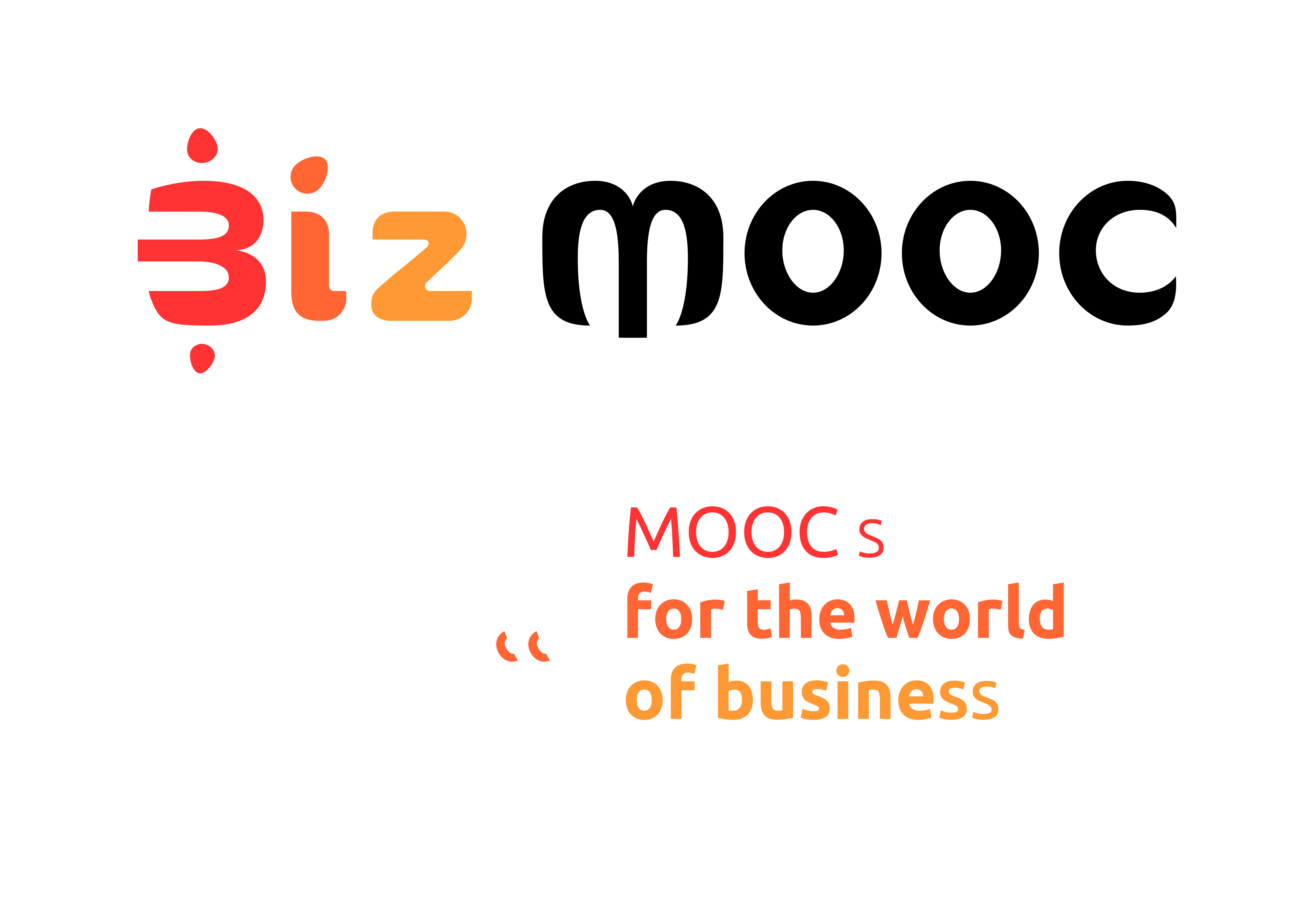 Pre-Course Survey MOOC ParticipantsIn this document, we highlight potential questions to be asked in a pre-course survey to MOOC participants which is adressed at professional lifelong learners (“the world of business”). We have created them for the BizMOOC project. There are general questions for all 3 Pilot MOOCs we have done and specific questions for each MOOC according to topic & specific target audience. Feel free to use, adapt, it has an open license. (CC-BY license). MA means Multiple Answers and MC means Multiple Choice. There is also a Post-Course Survey existing on mooc-book.eu contrasting the questions after course implementation.GENERAL QUESTIONSIs this the first time you take part in a free online course?YesNoWhat are your 3-4 main reasons for taking the course? (MA)To try online educationTo see what MOOCs areTo learn new thingsTo improve my career options, maybe even get a (new) jobTo meet new peopleTo improve my skillsTo complete the course and receive a record of achievementI have a general interest in the topic. Get an overview what is offered in this course.I am interested only in a few selected course items.OtherIf you chose "Other"  you can provide more details here: …Which    of the following best describes your current employment status?Employed full time (35 or more hours per week).Employed part-time (less than 35 hours per week)Unemployed and looking for work.Unemployed and not looking    for work Homemaker, taking care of a    family member, or on maternity / paternity leave.RetiredStudentOther.What is the highest level of study you have completed so far?
-    Some primary or elementary school
-    Some high school (but no degree) 
-    High school diploma (or equivalent)-    Some college but no degree 
-    Associate degree - occupational/technical/vocational program 
-    Bachelor's degree (e.g., BA, AB, BS)
-    Master's degree (e.g., MA, MS, MEng, MEd, MSW, MBA)
-    Professional school degree (e.g., MD, DDS, DVM, LLB, JD)
-    Doctorate degree (e.g., PhD, EdD)
How old are you? (MC)younger than 20 years20-29 years30-39 years40-49 years50-59 years60-69 yearsolder than 70 yearsWhat is your gender? (MC)FemaleMaleOtherWhere did you learn about the course? (MA)Search    enginesMOOC aggregator (e.g. MOOClist, ClassCentral)Social mediaPrint mediaFriends or colleaguesPrevious courses on the platform MOOC BOOKBizMOOC WebsiteNewsletter / EmailUniversity (website)OtherIf you chose "Other" in the previous question you can provide more details here: …Which country do you live in? (MC)AlbaniaAndorraArmeniaAustriaBelarusBelgiumBosnia and HerzegovinaBulgariaCroatiaCyprusCzech RepublicDenmarkEstoniaFinlandFranceGeorgiaGermanyGreeceHungaryIcelandIrelandItalyKazakhstanKosovoLatviaLiechtensteinLithuaniaLuxembourgMacedonia (FYROM)MaltaMoldovaMonacoMontenegroNetherlandsNorwayPolandPortugalRomaniaRussiaSan MarinoSerbiaSlovakiaSloveniaSpainSwedenSwitzerlandUkraineUnited Kingdom (UK)Vatican City (Holy See)----------------------AsiaAfricaAustralia / New Zealand / OceaniaNorth AmericaSouth AmericaADDITIONAL QUESTIONS FOR EACH MOOC TEAM (to the specific content, format, whatever):MOOC1 Learning with MOOCs for Professional Development Q. In Week 1 of the course you will read about other people’s learning experiences and think about how you learn best. The week also focuses on helping you make sure your goals are as realistic as possible, and design your own action plan to achieve them.In your opinion, how useful is it to learn about this topic for your professional/personal development?5 very useful1 not useful at allQ. Week 2 of the course focuses on Massive Open Online Courses (MOOCs) and covers topics such as the advantages of taking a MOOC; where to find a course that is relevant to your needs; how to assess the quality of a MOOC; and how to make the most of learning with MOOCs.In your opinion, how useful is it to learn about this topic for your professional/personal development?5 very useful1 not useful at allQ. In Week 3 you will be finding out about the skills needed to be effective in a digital world: from improving what you do online and the way you do it, to finding information, communicating and collaborating with other people. You will also be given an opportunity to assess how confident you are in a range of online skills.In your opinion, how useful is it to learn about this topic for your professional/personal development?5 very useful1 not useful at allQ. Week 4 invites you to look at your own digital footprint and discover what you can do to ensure that it is ‘healthy’. You’ll find out how to develop a critical approach towards the people and information sources you encounter online. You will also explore online tools that can help you work more efficiently.In your opinion, how useful is it to learn about this topic for your professional/personal development?5 very useful1 not useful at allQ If you complete the course, you will receive a Certificate of Participation. In your opinion, how motivating is this?5 Very motivating1 Not motivating at allMOOC2: How to generate innovative ideas and how to make them workDo you consider yourself a creative person?YesTo some extentNo Not sureDo you enjoy problem solving?YesTo some extentNo Not sureDo you like to experiment new activities?YesTo some extentNo Not sureAre you willing to discuss your own ideas with other people?YesTo some extentNo Not sureAre you afraid of failure?YesTo some extentNo Not sureMOOC3: IntrapreneurshipHow many years experience do you have in business?Up to 5 yearsUp to 10 yearsMore than 10 yearsAre you familiar with the concept of intrapreneurship?Yes, I have read about itYes, I attended a workshop on the topicYes, my company offers intrapreneurship programsYes, I already successfully “intrapreneured”No, the topic is new for meIf you are currently employed, what is your area? (MA) Administration EngineeringResearchIT EducationHRMarketing / SalesOtherIf you chose "Other" in the previous question you can provide more details here: …If If you are currently employed, what is your position? (MA) TraineeAnalystSupervisorManager (lower lever)Manager (mid-level) Manager (top-level) Other If you chose "Other" in the previous question you can provide more details here: …